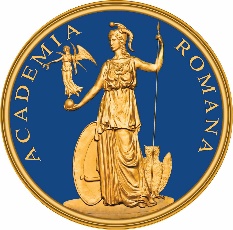 A C A D E M I A   R O M Â N ĂŞCOALA DE STUDII AVANSATE A ACADEMIEI ROMÂNEDEPARTAMENTUL ŞTIINŢE ECONOMICE, SOCIALE ŞI JURIDICELista bibliograficăcu literatura de specialitatestudiatăpentrucolocviul de admitere la doctoratsesiunea octombrie 2020Candidat (numesiprenume, cu inițialatatălui) ………………………………………………………….Coordonator de doctorat:_______________________________________Data:…………………………………Semnătura ……………………………………..Nr crtAutoriTitlul lucrăriiDetalii de publicareEditura, revista, anulpublicarii, nr pagini etcSursapentruconsultareLink internet etcSursebibliograficeconsultate din Lista bibliograficaminimalarecomandatapentruconsultareSursebibliograficeconsultate din Lista bibliograficaminimalarecomandatapentruconsultareSursebibliograficeconsultate din Lista bibliograficaminimalarecomandatapentruconsultareSursebibliograficeconsultate din Lista bibliograficaminimalarecomandatapentruconsultareSursebibliograficeconsultate din Lista bibliograficaminimalarecomandatapentruconsultareSursesuplimentare, la recomandarea potențialului coordonator ştiintificSursesuplimentare, la recomandarea potențialului coordonator ştiintificSursesuplimentare, la recomandarea potențialului coordonator ştiintificSursesuplimentare, la recomandarea potențialului coordonator ştiintificSursesuplimentare, la recomandarea potențialului coordonator ştiintific